Publicado en Madrid el 18/04/2024 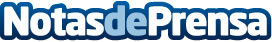 Ciberseguridad, los principales retos que afrontarán los CIOs, CTOs y CISOsRoche, Nationale Nederlanden o Iberdrola son algunas de las organizaciones que participarán en #CyberSummit24 el próximo 23 de abrilDatos de contacto:Mariana González RoblesURBAN MARKETING AGENCY S.L.635 22 994 90Nota de prensa publicada en: https://www.notasdeprensa.es/ciberseguridad-los-principales-retos-que_1 Categorias: Nacional Madrid Ciberseguridad Innovación Tecnológica http://www.notasdeprensa.es